       STRES  – wróg czy przyjaciel???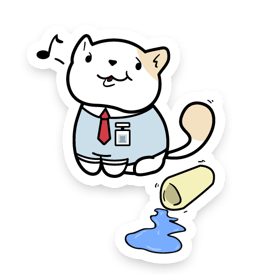 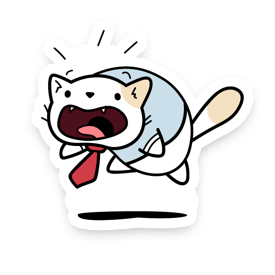 Stres, najczęściej uważany jest za negatywny element naszego życia, w rzeczywistości może być bodźcem do działania.Stres zaliczany jest do czynników zaburzających równowagę psychofizyczną. Stres można jednak kontrolować, niwelować, a wreszcie walczyć z nim na wiele różnych sposobów.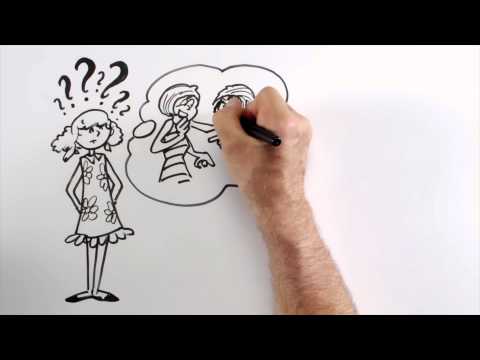 INFORMACJE OPRACOWANE ZOSTALY W OPARCIU O:Wykorzystanie artykułu ze strony asystent BHPORE Film, który powstał w ramach projektu „EDUKACJA DLA PRACY" realizowanego w ramach Programu Operacyjnego Kapitał Ludzki,działaniaCo wpływa na streszadaniaorganizacja pracywspółdziałanie